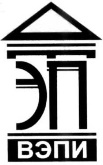 Автономная некоммерческая образовательная организациявысшего образования«Воронежский экономико-правовой институт»(АНОО ВО «ВЭПИ»)УТВЕРЖДЕНО  Приказом АНОО ВО «ВЭПИ»от __________ № ________________________ С.Л. ИголкинПОЛОЖЕНИЕОб организации и осуществлении образовательной деятельности по дополнительным профессиональным программам в АНОО ВО «ВЭПИ» и филиалахНастоящее Положение разработано в соответствии с Федеральным законом от 29.12.2012 № 273-ФЗ «Об образовании в Российской Федерации», приказом Минобрнауки России от 01.07.2013 № 499 «Об утверждении Порядка организации и осуществления образовательной деятельности по дополнительным профессиональным программам», Уставом Автономной некоммерческой образовательной организации высшего образования «Воронежский экономико-правовой институт» и другими локальными нормативными актами.1. Общие положения1.1. Настоящее Положение устанавливает правила организации и осуществления образовательной деятельности по дополнительным профессиональным программам в АНОО ВО «ВЭПИ» и филиалах (далее вместе – Институт).1.2. Настоящее Положение является обязательным для всех структурных подразделений Института, участвующих в реализации дополнительных профессиональных программ.1.3. К освоению дополнительных профессиональных программ допускаются: 1.3.1. Лица, имеющие среднее профессиональное и (или) высшее образование; 1.3.2. Лица, получающие среднее профессиональное и (или) высшее образование.1.4. Институт осуществляет обучение по дополнительной профессиональной программе на основе договора об образовании, заключаемого со слушателем и (или) с физическим или юридическим лицом, обязующимся оплатить обучение лица, зачисляемого на обучение, либо за счет бюджетных ассигнований федерального бюджета, бюджетов субъектов Российской Федерации.1.5. Содержание дополнительного профессионального образования определяется образовательной программой, разработанной и утвержденной в установленном в Институте порядке, если иное не установлено Федеральным законом от 29 декабря 2012 г. № 273-ФЗ «Об образовании в Российской Федерации» и другими федеральными законами, с учетом потребностей лица, организации, по инициативе которых осуществляется дополнительное профессиональное образование.2. Структура и содержание дополнительных профессиональных программ2.1. Дополнительное профессиональное образование осуществляется посредством реализации дополнительных профессиональных программ (программ повышения квалификации и программ профессиональной переподготовки).2.2. Реализация программы повышения квалификации направлена на совершенствование и (или) получение новой компетенции, необходимой для профессиональной деятельности, и (или) повышение профессионального уровня в рамках имеющейся квалификации.2.3. В структуре программы повышения квалификации должно быть представлено описание перечня профессиональных компетенций в рамках имеющейся квалификации, качественное изменение которых осуществляется в результате обучения.2.4. Реализация программы профессиональной переподготовки направлена на получение компетенции, необходимой для выполнения нового вида профессиональной деятельности, приобретение новой квалификации.2.5. В структуре программы профессиональной переподготовки должны быть представлены:2.5.1. Характеристика новой квалификации и связанных с ней видов профессиональной деятельности, трудовых функций и (или) уровней квалификации;2.5.2. Характеристика компетенций, подлежащих совершенствованию, и (или) перечень новых компетенций, формирующихся в результате освоения программы.2.6. Содержание реализуемой дополнительной профессиональной программы и (или) отдельных ее компонентов (дисциплин (модулей), практик, стажировок) должно быть направлено на достижение целей программы, планируемых результатов ее освоения.2.7. Содержание реализуемой дополнительной профессиональной программы должно учитывать профессиональные стандарты, квалификационные требования, указанные в квалификационных справочниках по соответствующим должностям, профессиям и специальностям, или квалификационные требования к профессиональным знаниям и навыкам, необходимым для исполнения должностных обязанностей, которые устанавливаются в соответствии с федеральными законами и иными нормативными правовыми актами Российской Федерации о государственной службе.2.8. Для определения структуры дополнительной профессиональной программы и трудоемкости ее освоения может применяться система зачетных единиц. Количество зачетных единиц по дополнительной профессиональной программе устанавливается Институтом. Величина зачетной единицы составляет 36 академических часов. Установленная величина зачетной единицы является единой в рамках учебного плана.2.9. Структура дополнительной профессиональной программы включает цель, планируемые результаты обучения, учебный план, календарный учебный график, рабочие программы учебных предметов, курсов, дисциплин (модулей), организационно-педагогические условия, формы аттестации, оценочные материалы и иные компоненты. Учебный план дополнительной профессиональной программы определяет перечень, трудоемкость, последовательность и распределение учебных предметов, курсов, дисциплин (модулей), иных видов учебной деятельности обучающихся и формы аттестации.2.10. Программа профессиональной переподготовки разрабатывается Институтом на основании установленных квалификационных требований, профессиональных стандартов и требований соответствующих федеральных государственных образовательных стандартов среднего профессионального и (или) высшего образования к результатам освоения образовательных программ.3. Организация образовательного процесса по дополнительным профессиональным программам3.1. Формы обучения и сроки освоения дополнительной профессиональной программы определяются образовательной программой и (или) договором об образовании. Срок освоения дополнительной профессиональной программы должен обеспечивать возможность достижения планируемых результатов и получение новой компетенции (квалификации), заявленных в программе. При этом минимально допустимый срок освоения программ повышения квалификации не может быть менее 16 часов, а срок освоения программ профессиональной переподготовки – менее 250 часов.3.2. Дополнительная профессиональная программа может реализовываться полностью или частично в форме стажировки.3.3. Стажировка осуществляется в целях изучения передового опыта, в том числе зарубежного, а также закрепления теоретических знаний, полученных при освоении программ профессиональной переподготовки или повышения квалификации, и приобретение практических навыков и умений для их эффективного использования при исполнении своих должностных обязанностей.3.4. Содержание стажировки определяется Институтом с учетом предложений организаций, направляющих специалистов на стажировку, содержания дополнительных профессиональных программ.3.5. Сроки стажировки определяются Институтом самостоятельно исходя из целей обучения. Продолжительность стажировки согласовывается с руководителем организации, где она проводится.3.6. Стажировка носит индивидуальный или групповой характер и может предусматривать такие виды деятельности, как:3.6.1. Самостоятельную работу с учебными изданиями;3.6.2. Приобретение профессиональных и организаторских навыков;3.6.3. Изучение организации и технологии производства, работ;3.6.4. Непосредственное участие в планировании работы организации;3.6.5. Работу с технической, нормативной и другой документацией;3.6.6. Выполнение функциональных обязанностей должностных лиц (в качестве временно исполняющего обязанности или дублера);3.6.7. Участие в совещаниях, деловых встречах.3.7. По результатам прохождения стажировки слушателю выдается документ о квалификации в зависимости от реализуемой дополнительной профессиональной программы.3.8. При реализации дополнительных профессиональных программ Институтом может применяться форма организации образовательной деятельности, основанная на модульном принципе представления содержания образовательной программы и построения учебных планов, использовании различных образовательных технологий, в том числе дистанционных образовательных технологий и электронного обучения.3.9. Обучение по индивидуальному учебному плану в пределах осваиваемой дополнительной профессиональной программы осуществляется в порядке, установленном локальными нормативными актами Института.3.10. Дополнительные профессиональные программы реализуются Институтом как самостоятельно, так и посредством сетевых форм их реализации.3.11. Образовательный процесс в Институте может осуществляться в течение всего календарного года. Продолжительность учебного года определяется Институтом. 3.12. Образовательная деятельность обучающихся предусматривает следующие виды учебных занятий и учебных работ: лекции, практические и семинарские занятия, лабораторные работы, круглые столы, мастер-классы, мастерские, деловые игры, ролевые игры, тренинги, семинары по обмену опытом, выездные занятия, консультации, выполнение аттестационной, дипломной, проектной работы и другие виды учебных занятий и учебных работ, определенные учебным планом.3.13. Для всех видов аудиторных занятий академический час устанавливается продолжительностью 45 минут.3.14. При освоении дополнительных профессиональных программ профессиональной переподготовки возможен зачет учебных предметов, курсов, дисциплин (модулей), освоенных в процессе предшествующего обучения по основным профессиональным образовательным программам и (или) дополнительным профессиональным программам, порядок которого определяется локальным нормативным актом Института.4. Итоговая аттестация обучающихся4.1. Освоение дополнительных профессиональных образовательных программ завершается итоговой аттестацией обучающихся в форме, определяемой дополнительной профессиональной программой.4.2. Лицам, успешно освоившим соответствующую дополнительную профессиональную программу и прошедшим итоговую аттестацию, выдаются документы о квалификации: удостоверение о повышении квалификации и (или) диплом о профессиональной переподготовке.4.3. Квалификация, указываемая в документе о квалификации, дает его обладателю право заниматься определенной профессиональной деятельностью и (или) выполнять конкретные трудовые функции, для которых в установленном законодательством Российской Федерации порядке определены обязательные требования к наличию квалификации по результатам дополнительного профессионального образования, если иное не установлено законодательством Российской Федерации4.4. Лицам, не прошедшим итоговой аттестации или получившим на итоговой аттестации неудовлетворительные результаты, а также лицам, освоившим часть дополнительной профессиональной программы и (или) отчисленным из Института, выдается справка об обучении или о периоде обучения по образцу, самостоятельно устанавливаемому Институтом.4.5. Документ о квалификации выдается на бланке, образец которого самостоятельно устанавливается Институтом.4.6. При освоении дополнительной профессиональной программы параллельно с получением среднего профессионального образования и (или) высшего образования удостоверение о повышении квалификации и (или) диплом о профессиональной переподготовке выдаются одновременно с получением соответствующего документа об образовании и о квалификации.5. Оценка качества освоения дополнительных профессиональных программ5.1. Оценка качества освоения дополнительных профессиональных программ проводится в отношении:5.1.1. Соответствия результатов освоения дополнительной профессиональной программы заявленным целям и планируемым результатам обучения;5.1.2. Соответствия процедуры (процесса) организации и осуществления дополнительной профессиональной программы установленным требованиям к структуре, порядку и условиям реализации программ;5.1.3. Способности Института результативно и эффективно выполнять деятельность по предоставлению образовательных услуг.5.2. Оценка качества освоения дополнительных профессиональных программ проводится в следующих формах:5.2.1. Внутренний мониторинг качества образования;5.2.2. Внешняя независимая оценка качества образования.5.3. Институт самостоятельно устанавливает виды и формы внутренней оценки качества реализации дополнительных профессиональных программ и их результатов. 5.4. Требования к внутренней оценке качества дополнительных профессиональных программ и результатов их реализации утверждается в порядке, предусмотренном Институтом.5.5. Институт на добровольной основе может применять процедуры независимой оценки качества образования, профессионально-общественной аккредитации дополнительных профессиональных программ и общественной аккредитации организаций.6. Особенности организации образовательной деятельности по дополнительным профессиональным программам для лиц с ограниченными возможностями здоровья6.1. Обучение по дополнительным профессиональным программам обучающихся с ограниченными возможностями здоровья осуществляется Институтом с учетом особенностей психофизического развития, индивидуальных возможностей и состояния здоровья таких обучающихся.6.2. Образование обучающихся с ограниченными возможностями здоровья может быть организовано как совместно с другими обучающимися, так и в отдельных группах или в отдельных организациях.6.3. В Институте созданы специальные условия для получения дополнительного образования по дополнительным профессиональным программам обучающимися с ограниченными возможностями здоровья.6.4. Под специальными условиями для получения дополнительного образования по дополнительным профессиональным программам обучающимися с ограниченными возможностями здоровья понимаются условия обучения таких обучающихся, включающие в себя использование специальных образовательных программ и методов обучения и воспитания, специальных учебников, учебных пособий и дидактических материалов, специальных технических средств обучения коллективного и индивидуального пользования, предоставление услуг ассистента (помощника), оказывающего обучающимся необходимую техническую помощь, проведение групповых и индивидуальных коррекционных занятий, обеспечение доступа в здания Института и другие условия, без которых невозможно или затруднено освоение дополнительных профессиональных программам обучающимися с ограниченными возможностями здоровья.6.5. При получении дополнительного образования по дополнительным профессиональным программам обучающимся с ограниченными возможностями здоровья предоставляются бесплатно специальные учебники и учебные пособия, иная учебная литература, а также услуги сурдопереводчиков и тифлосурдопереводчиков.6.6. В целях доступности получения дополнительного образования по дополнительным профессиональным программам лицами с ограниченными возможностями здоровья Институтом обеспечивается:6.6.1. Для лиц с ограниченными возможностями здоровья по зрению:6.6.1.1. Наличие альтернативной версии официального сайта Института в сети «Интернет» для слабовидящих;6.6.1.2. Размещение в доступных для обучающихся, являющихся слепыми или слабовидящими, местах и в адаптированной форме (с учетом их особых потребностей) справочной информации о расписании учебных занятий (информация должна быть выполнена крупным рельефно-контрастным шрифтом (на белом или желтом фоне) и продублирована шрифтом Брайля);6.6.1.3. Присутствие ассистента, оказывающего обучающемуся необходимую помощь;6.6.1.4. Обеспечение выпуска альтернативных форматов печатных материалов (крупный шрифт или аудиофайлы);6.6.1.5. Обеспечение доступа обучающегося, являющегося слепым и использующего собаку-проводника, к зданию Института;6.6.2. Для лиц с ограниченными возможностями здоровья по слуху:6.6.2.1. Дублирование звуковой справочной информации о расписании учебных занятий визуальной (установка мониторов с возможностью трансляции субтитров (мониторы, их размеры и количество необходимо определять с учетом размеров помещения);6.6.2.2. Обеспечение надлежащими звуковыми средствами воспроизведения информации;6.6.3. Для лиц с ограниченными возможностями здоровья, имеющих нарушения опорно-двигательного аппарата, материально-технические условия обеспечивают возможность беспрепятственного доступа обучающихся в учебные помещения, столовые, туалетные и другие помещения Института, а также пребывания в указанных помещениях (наличие пандусов, поручней, расширенных дверных проемов, лифтов, локальное понижение стоек-барьеров; наличие специальных кресел и других приспособлений).Начальник методического отдела					    Д.Н. Пьянниковучебно-методического управления